HODY, HODY DOPROVODYHody, hody, doprovody,já jsem malý zajíček,utíkal jsem podle vody,nesl košík vajíček.Potkala mě koroptvička,chtěla jedno červené,že mi dá lán jetelíčkaa já říkal: Ne, ne, ne.Na remízku mezi poli,mám já strýčka králíčka,tomu nosím každým rokem,malovaná vajíčka.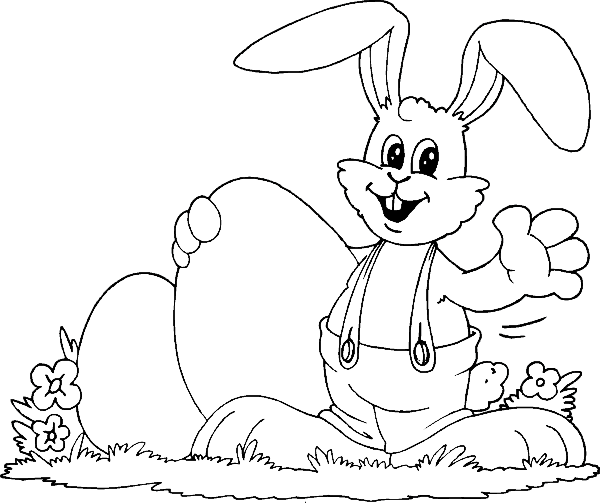 